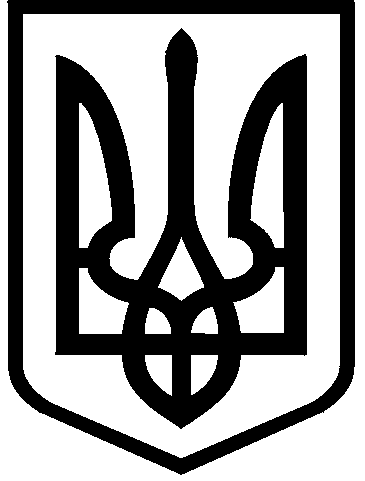 КИЇВСЬКА МІСЬКА РАДАIII сесія  IX скликанняРІШЕННЯ____________№_______________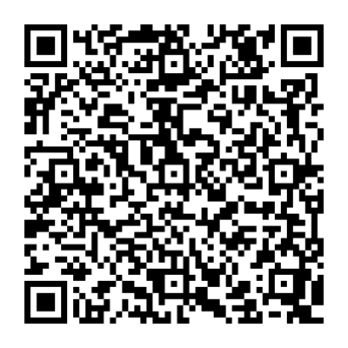 Відповідно до статей 9, 83, 127, 134-139 Земельного кодексу України, пункту 34 частини першої статті 26 Закону України «Про місцеве самоврядування в Україні», Закону України «Про Державний земельний кадастр», Закону України «Про державну реєстрацію речових прав на нерухоме майно та їх обтяжень», Закону України «Про внесення змін до деяких законодавчих актів України щодо розмежування земель державної та комунальної власності», керуючись Вимогами щодо підготовки до проведення та проведення земельних торгів для продажу земельних ділянок та набуття прав користування ними (оренди, суборенди, суперфіцію, емфітевзису), затвердженими постановою Кабінету Міністрів України від 22 вересня 2021 року № 1013, Київська міська радаВИРІШИЛА:Затвердити перелік земельних ділянок, які виставляються на земельні торги окремими лотами, згідно з додатком 1 до цього рішення.Провести земельні торги у формі електронного аукціону з продажу лотів – земельних ділянок, зазначених у додатку 1 до цього рішення.Департаменту земельних ресурсів виконавчого органу Київської міської ради (Київської міської державної адміністрації) здійснити заходи, встановлені законодавством України, з виконання функцій організатора земельних торгів від імені Київської міської ради.Погодити звіт про експертну грошову оцінку земельної ділянки (кадастровий номер 8000000000:66:010:0022), що підлягає продажу на земельних торгах для будівництва та обслуговування адміністративних будинків, офісних будівель компаній, які займаються підприємницькою діяльністю, пов’язаною з отриманням прибутку на вул. Петра Вершигори у Дніпровському районі м. Києва, складений 26.06.2024 суб’єктом оціночної діяльності – Комунальним підприємством «Київський інститут земельних відносин». Погодити звіт про експертну грошову оцінку земельної ділянки (кадастровий номер 8000000000:66:010:0024), яка підлягає продажу на земельних торгах для будівництва і обслуговування паркінгів та автостоянок на землях житлової та громадської забудови на вул. Петра Вершигори у Дніпровському районі м. Києва, складений 26.06.2024 суб’єктом оціночної діяльності – Комунальним підприємством «Київський інститут земельних відносин». Затвердити стартову ціну лотів відповідно до додатку 1 до цього рішення.Мінімальний крок торгів встановити у розмірі 1 (одного) відсотка                 від стартової ціни лота. Розмір максимального кроку торгів не обмежується.Затвердити проєкти договорів купівлі-продажу земельних ділянок несільськогосподарського призначення, зазначених у додатку 1 до цього рішення, згідно з додатком 2 та додатком 3 до цього рішення.За результатами земельних торгів продати переможцям земельних торгів земельні ділянки, зазначені в додатку 1 до цього рішення на умовах, визначених проєктами договорів купівлі-продажу земельних ділянок згідно з додатком 2 та додатком 3 до цього рішення.Ціна продажу лота та витрати (видатки), здійснені на підготовку лота до продажу підлягають сплаті переможцем земельних торгів протягом п’яти робочих днів з дня підписання договору купівлі-продажу земельної ділянки несільськогосподарського призначення за результатами проведення земельних торгів на рахунки, зазначені в оголошенні про проведення земельних торгів.Департаменту містобудування та архітектури виконавчого органу Київської міської ради (Київської міської державної адміністрації) не пізніше 10 робочих днів після надходження цього рішення надати Департаменту земельних ресурсів виконавчого органу Київської міської ради (Київської міської державної адміністрації) містобудівні умови та обмеження щодо забудови земельних ділянок, зазначених в додатку 1 до цього рішення.Переможцю земельних торгів:   Відшкодувати витрати (видатки), здійснені на підготовку лоту для продажу на земельних торгах у порядку, встановленому Кабінетом Міністрів України. Забезпечити нотаріальне посвідчення договору купівлі-продажу земельної ділянки, укладеного на підставі проведених земельних торгів. Виконувати обов’язки власника земельної ділянки згідно з вимогами статті 91 Земельного кодексу України. Забезпечувати вільний доступ до земельної ділянки для контролю за дотриманням умов продажу земельної ділянки та для прокладання нових, ремонту та експлуатації існуючих інженерних мереж і споруд, розміщених у межах земельної ділянки. Сплатити відновну вартість зелених насаджень у разі їх наявності на земельній ділянці, відповідно до Порядку видалення дерев, кущів, газонів і квітників у населених пунктах, затвердженого постановою Кабінету Міністрів України від 01.08.2006 № 1045, до моменту підписання договору 
купівлі-продажу земельної ділянки. 12.6.	Дотримуватись обмежень у використанні земельної ділянки, зареєстрованих в Державному земельному кадастрі та визначених згідно з додатком 1 до цього рішення.13. Право власності земельної ділянки може бути припинено відповідно до статей 140, 143 Земельного кодексу України.14. Уповноважити Київського міського голову, а в разі його відсутності – особу, на яку покладено виконання обов’язків Київського міського голови, укласти (підписати) за результатами земельних торгів від імені Київської міської ради договори купівлі-продажу земельних ділянок несільськогосподарського призначення, визначених в додатку 1 до,, цього рішення та інші документи, необхідні для виконання цього рішення.15. Контроль за виконанням цього рішення покласти на постійну комісію Київської міської ради з питань архітектури, містопланування та земельних відносин.ПОДАННЯ:Про продаж на земельних торгах земельних ділянок (або права оренди на них) на вул. Петра Вершигори у Дніпровському районі м.  Києва Київський міський головаВіталій КЛИЧКОЗаступник головиКиївської міської державної адміністрації з питань здійснення самоврядних повноважень                 Петро ОЛЕНИЧДиректорДепартаменту земельних ресурсіввиконавчого органу Київської міської ради(Київської міської державної адміністрації)            Валентина ПЕЛИХ Начальник юридичного управління Департаменту земельних ресурсіввиконавчого органу Київської міської ради(Київської міської державної адміністрації) Дмитро РАДЗІЄВСЬКИЙ ПОГОДЖЕНО:Постійна комісія Київської міської радиз питань архітектури, містобудування 
та земельних відносинГолова	Секретар	       Михайло ТЕРЕНТЬЄВ            Юрій ФЕДОРЕНКОВ.о. начальника управління правового забезпечення діяльності Київської міської радиВалентина ПОЛОЖИШНИКПостійна комісія Київської міської радиз питань бюджету та соціально-економічного розвиткуГоловаСекретар             Андрій ВІТРЕНКО     Владислав АНДРОНОВ